Formularz – opis punktu POI w aplikacji (POI - miejsce zaplanowane na spacerze, którego nie ma w aplikacji)Formularz – opis punktu POI w aplikacji (POI - miejsce zaplanowane na spacerze, którego nie ma w aplikacji)NazwaMaksymalnie 50 znaków.Postój przy ścieżce rowerowej Ruda Milicka Opis miejsca/obiektuMaksymalnie 400 znaków.Świetlica Rudy Milickiej – spory teren który zawiera: kilka dużych wiat, miejsce na ognisko, stół do tenisa stołowego, boiska do piłki nożnej, plażowej i koszykówki, plac zabaw, siłownie zewnętrzną. W celu zarezerwowania wiat i ogniska należy skontaktować się z Sołtysem.Rodzaj kategoriiDo jakiej kategorii można przypisać punkt POI np. obiekt turystyczny, obiekt przyrodniczy, restauracja, hotel, łowisko, dla aktywnych, dla rodzin z dziećmi, miejsce dostępne publicznie itp.Miejsce dostępne publicznieWspółrzędne geograficzneMożna pobrać z Google Maps51.5291983N, 17.3364157EZdjęcie miejsca/obiektuZdjęcie stanowi okładkę propozycji, która wyświetla się po wejściu w punkt POI na aplikacji. Format: JPG. Min. rozmiar 1440x960. Maksymalnie 500KB.Wklej zdjęcie poglądowe oraz link do pobrania zdjęcia w lepszej jakości.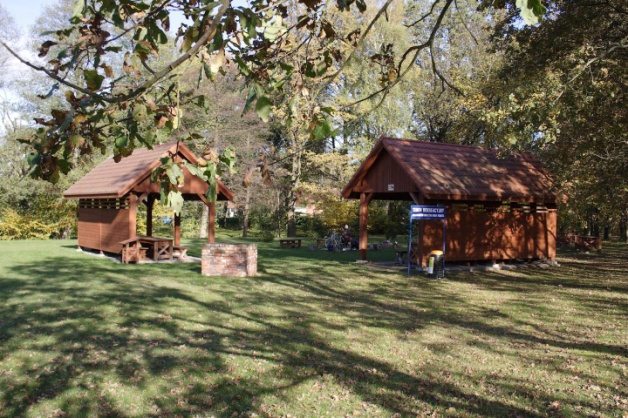 https://1drv.ms/u/s!As92HL_qtutPl02di9V6niFuLDsz?e=6tyOOoGodziny otwarcia miejsca/obiektuWpisz godziny lub nie dotyczyNie dotyczyUdogodnienia przy miejscu/obiekcie – jeśli dotyczyMaksymalnie 150 znaków.Np. dostępny dla osób 
z niepełnosprawnością, miejsce przyjazne dla zwierząt, WiFi, bezpłatny parking, plac zabaw.Siłownia zewnętrznaPlac zabawBoisko do koszykówki, piłki nożnej, piłki plażowejStoły do gry w szachy, tenisa stołowegoWiatyMiejsce na ogniskoToi toiDane adresoweDane adresoweUlica z numeremObok Ruda Milicka 30Kod pocztowy56-300MiejscowośćRuda MilickaGminaMiliczDane kontaktoweDane kontaktoweE-mail kontaktowyNie DotyczyTelefon kontaktowyNie dotyczy668128158 - SołtysStrona internetowaBrak